PEPKIDSスプリングスクール　　申込書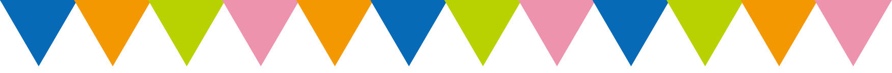 申し込み内容　□にチェックまたは色づけしてください（PEP＝ぺパーソンキッズアンドユース）　　　　　　　　〇　　リピーター(割引)　　　　　　　　〇　　友達紹介(割引) 　　紹介いただくお子さんの名前：　　　　　　　　　　　　　　　　　　　　がくどうプラス会員からの紹介の場合には会員名：　　　　　　　　　　　　　　　　　　　　※友達紹介割引は、紹介をしていただいた方に適用されます。紹介を受けた方には適用されません。　　　　　その他（プログラム時間外利用制度）をご希望の方は、下記に希望の日時をご記入ください。　　　　　　　　　　　　　　　　　　　　　　　　　　スクール概要及びPEPKIDS利用規約を読んだ上、申し込みます　　　　　　　　　　　　　　　　　　　　　　　　　　保護者署名　　　　　　　　　　　　　　　　　　　　　　　　　　　　　　　　　　　　　　　　　　　　　　　　　　　　申込日　　　　　　　　　　　　　　　　　　　　　　　　　　　　　　　　　　　　　　年　　　　　　　月　　　　　　　日　参加費　：　　　　　　　　　　　　　　　　　　　　　オプション：　割引：  保険（2018年度初めての方）：　支払い確認：　　現金（領収書発行）　　振込み参加児童名　ふりがな学校　と　新学年スクール活動中緊急時連絡先①　電話番号と続柄生年月日（保険の登録に必要になります）スクール活動中緊急時連絡先②　電話番号と続柄特記事項（アレルギーの有無　その他体調のことなど）メールアドレスメールアドレス